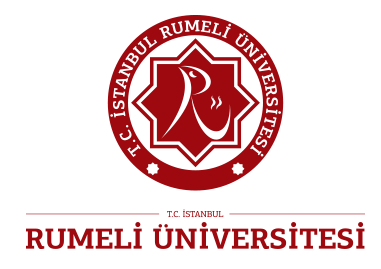 İSTANBUL RUMELİ ÜNİVERSİTESİ…………………………...FAKÜLTESİ/YÜKSEKOKULU DEKANLIĞINA...../…../…..	………………………….Fakültesi/Yüksekokulu…………………………………Bölümü/Programı………….........numaralı öğrencisiyim. İstanbul Rumeli Üniversitesi Önlisans ve Lisans Eğitim-Öğretim ve Sınav Yönetmeliği’nin 23. maddesi uyarınca; aşağıda belirttiğim derslerden mazeret sınavına girmek istiyorum.Gereğini bilgilerinize saygılarımla arz ederim.Ad Soyad - İmzaÇİFT ANADAL	 YANDAL	 SAĞLIK MAZERETİ	 DİĞEREKLERMazeret BelgesiİSTANBUL RUMELİ  ÜNİVERSİTESİ ÖNLİSANS ve LİSANS EĞİTİM - ÖĞRETİM VE SINAV YÖNETMELİĞİMazeret SınavlarıMADDE 23 – (1) Mazeretleri nedeniyle ara sınava giremeyen öğrenciler, mazeretlerini belgelemek kaydıyla sınav tarihinden itibaren en geç bir hafta içerisinde bir dilekçe ile kayıtlı oldukları programın bağlı olduğu fakülte, yüksekokul, meslek yüksekokulu müdürlüğüne müracaat ederler.(2) Mazeretleri ilgili yönetim kurulunca kabul edilen öğrencilerin, akademik takvimde belirtilen tarihlerde mazeret sınavları yapılır.(3) Yarıyıl sonu sınavlarının mazeret sınavı yapılmaz.Sıra NoDersin KoduDersin AdıYarıyılıSınav Tarihi12345678